Steering Gear Adjustment and ReplacementMeets ASE Task:  (A4-B-7) P-2  Adjust non-rack and pinion worm bearing preload and sector lash; Remove and replace rack and pinion steering gear.Name _______________________________   Date ___________  Time on Task __________Make/Model/Year _________________   VIN ________________   Evaluation:   4    3    2    1                   _____  1.  Check service information for the specified procedure to follow to adjust a 	     conventional steering gear assembly  Describe the recommended procedure for:		Worm bearing preload - ___________________________________________			_________________________________________________________		Sector lash (overcenter adjustment) - _________________________________			______________________________________________________________  2.  Check service information for the specified procedure to follow for replacing a rack 	     and pinion steering gear assembly.  Describe the recommended procedures.		________________________________________________________________		________________________________________________________________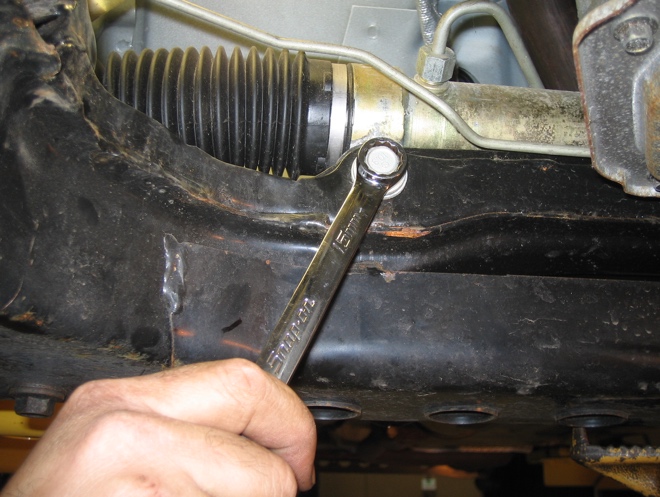 _____  3.  Describe the condition of the mounting bushings and brackets.  __________________		__________________________________________________________________